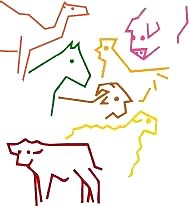 MAPAMAFICHA DE SOLICITUD DE ASISTENCIA A LOS CURSOS DE FORMACIÓN DEL PLAN ANUAL 2017 MAPAMAFICHA DE SOLICITUD DE ASISTENCIA A LOS CURSOS DE FORMACIÓN DEL PLAN ANUAL 2017 MAPAMAFICHA DE SOLICITUD DE ASISTENCIA A LOS CURSOS DE FORMACIÓN DEL PLAN ANUAL 2017 MAPAMAFICHA DE SOLICITUD DE ASISTENCIA A LOS CURSOS DE FORMACIÓN DEL PLAN ANUAL 2017 Nombre del curso:JORNADA SOBRE NUEVAS ORIENTACIONES DEL PROGRAMA NACIONAL DE CONSERVACIÓN, MEJORA Y FOMENTO DE LAS RAZAS GANADERASNombre del curso:JORNADA SOBRE NUEVAS ORIENTACIONES DEL PROGRAMA NACIONAL DE CONSERVACIÓN, MEJORA Y FOMENTO DE LAS RAZAS GANADERASNombre del curso:JORNADA SOBRE NUEVAS ORIENTACIONES DEL PROGRAMA NACIONAL DE CONSERVACIÓN, MEJORA Y FOMENTO DE LAS RAZAS GANADERASFecha:22/06/2017DATOS PERSONALESDATOS PERSONALESDATOS PERSONALESDATOS PERSONALESNombre: Apellidos: Domicilio: Calle Localidad Código postal Provincia Titulación académica: Nombre: Apellidos: Domicilio: Calle Localidad Código postal Provincia Titulación académica: DNI: Email: Teléfono: DNI: Email: Teléfono: DATOS PROFESIONALESDATOS PROFESIONALESDATOS PROFESIONALESDATOS PROFESIONALESCentro de trabajo: Institución, Empresa, otros.Centro de trabajo: Institución, Empresa, otros.Centro de trabajo: Institución, Empresa, otros.Centro de trabajo: Institución, Empresa, otros.ADMINISTRACIÓN CENTRAL ADMINISTRACIÓN AUTONOMICA  ADMINISTRACIÓN LOCAL ORGANIZACIÓN PROFESIONAL AGRARIACOOPERATIVA AGRARIA / ENTIDAD ASIMILADAPOSTGRADUADO/A:GRUPO DE ACCIÓN LOCAL UNIVERSITARIO/A:AGENTE DE EMPLEO Y DESARROLLO LOCALEMPRESA DEL SECTOROTRONombre de la Institución: Nombre de la Institución: Nombre de la Institución: El/la abajo firmante solicita ser admitido/a al curso, y declara bajo su responsabilidad que son ciertos los datos consignados en esta ficha, aceptando las condiciones establecidas en el curso,  comprometiéndose a probar documentalmente todos los datos que figuran en esta solicitud si así se le requiere; y autorizando al Ministerio de Agricultura y Pesca, Alimentación y Medio Ambiente para el uso y tratamiento de los datos de carácter personal que constan en la documentación presentada y en esta solicitud, a los efectos del inequívoco consentimiento previsto en el artículo 6 de la Ley Orgánica 15/1999, de 13 de diciembre, de protección de datos de carácter personal y disposiciones concordantes.(firma)El/la abajo firmante solicita ser admitido/a al curso, y declara bajo su responsabilidad que son ciertos los datos consignados en esta ficha, aceptando las condiciones establecidas en el curso,  comprometiéndose a probar documentalmente todos los datos que figuran en esta solicitud si así se le requiere; y autorizando al Ministerio de Agricultura y Pesca, Alimentación y Medio Ambiente para el uso y tratamiento de los datos de carácter personal que constan en la documentación presentada y en esta solicitud, a los efectos del inequívoco consentimiento previsto en el artículo 6 de la Ley Orgánica 15/1999, de 13 de diciembre, de protección de datos de carácter personal y disposiciones concordantes.(firma)El/la abajo firmante solicita ser admitido/a al curso, y declara bajo su responsabilidad que son ciertos los datos consignados en esta ficha, aceptando las condiciones establecidas en el curso,  comprometiéndose a probar documentalmente todos los datos que figuran en esta solicitud si así se le requiere; y autorizando al Ministerio de Agricultura y Pesca, Alimentación y Medio Ambiente para el uso y tratamiento de los datos de carácter personal que constan en la documentación presentada y en esta solicitud, a los efectos del inequívoco consentimiento previsto en el artículo 6 de la Ley Orgánica 15/1999, de 13 de diciembre, de protección de datos de carácter personal y disposiciones concordantes.(firma)El/la abajo firmante solicita ser admitido/a al curso, y declara bajo su responsabilidad que son ciertos los datos consignados en esta ficha, aceptando las condiciones establecidas en el curso,  comprometiéndose a probar documentalmente todos los datos que figuran en esta solicitud si así se le requiere; y autorizando al Ministerio de Agricultura y Pesca, Alimentación y Medio Ambiente para el uso y tratamiento de los datos de carácter personal que constan en la documentación presentada y en esta solicitud, a los efectos del inequívoco consentimiento previsto en el artículo 6 de la Ley Orgánica 15/1999, de 13 de diciembre, de protección de datos de carácter personal y disposiciones concordantes.(firma)